附件：授予合同供应商科尔卡诺集团有限公司报价清单序号货物名称参考图例尺寸材质说明单位不含增值税单价（元/单位）1班台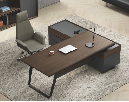 2000*1670*750基材:采用E0级板材，甲醛释放量符合国家标准；
面材:采用天然直纹木皮贴面；
五金:采用优质五金配件，如德国“海蒂诗”三节轨、加装线盒（电源模块、1个HDMI模块、2个网络模块（CAT.6)、2个USB充电接口）等、设计大方合理，稳重，结构简单，链接牢固；
封边:采用优质中密度纤维板基材和实木木皮封边，有效的防止水气侵入；
表面:表面光亮平整，有光泽，木纹清晰，整体效果好；               
油漆:采用知名品牌环保油漆，美观、不变色、光滑耐磨；
扪皮：采用优质黑色超纤皮，纯手工扪皮工艺；
桌腿定制为一个柜体，柜体尺寸除长度外大小左右对称。张8758.412文件柜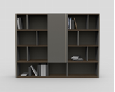 2000*400*2000基材:采用E0级中纤板 ，甲醛释放量符合国家标准；
面材:采用天然核桃木木皮贴面；                              
五金:采用优质五金配件，设计大方合理，稳重，结构简单，链接牢固；
封边:采用优质中密度纤维板基材和实木木皮封边，有效的防止水气侵入；       
表面:表面光亮平整，有光泽，木纹清晰，整体效果好；
油漆:采用知名品牌环保油漆，美观、不变色、光滑耐磨；                          功能：柜体上下分为三个部分，该产品图片仅供参考，中间部分柜体从地面向上750mm高度的位置定制整条台面要求可放置400mm高度的物件并且中间只能使用最多一块站板。
储物：柜体上下分为三个部分，上下两个部分做开门。组9976.113班椅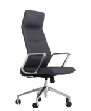 615*640*1185皮：优质进口牛皮（人体接触部位），高回弹定型海绵，铝合金固定扶手；
坐、背绵：采用 一次成型高密度发泡海绵，密度约为50kg/立方米。弹性适中，回弹性强，抗变形能力强，根据人体工学原理设计，坐感舒适；
曲木板：依据人体工学原理设计，曲木板采用1.5mm夹板多层垫压成型,成型板材约12mm,板材承受压力达300KG,经防潮、防腐、防虫等化学处理；
底盘：STG同步倾仰底盘，3档锁定，三级电镀气压杆，R350的铝合金脚，60R的黑色PU静音轮；
气压棒：采用优质品牌“SHS”三弘气压棒， 外观光泽、密封性能好、伸缩速度性能快、抗拉强度好、升降自如的情况下基本无声响，经测试可承受250KG压力，升降30万次无损。把3603.544班前椅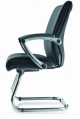 650*645*10501、面料:选用进口品牌小牛皮(1.0mm厚),经液态浸色及防潮、防污等工艺处理,皮面更加柔软舒适,光泽持久性；
2、辅料:采用杜邦公司的PU成型发泡高密度海绵,表面有一层保护面,可防氧化,防碎,经过HD测试永不变 形；
3、金属弓形脚。 把2535.45茶水柜1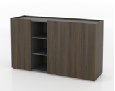 1500*438*905基材:采用E1级中纤板 ，甲醛释放量符合国家标准；
面材:采用天然木皮贴面；                              
五金:采用优质五金配件，设计大方合理，结构简单，链接牢固，自主设计斜钢板脚简洁美观；
封边:采用优质中密度纤维板基材和实木木皮封边，有效的防止水气侵入；       
表面:表面光亮平整，有光泽，木纹清晰，整体效果好；
油漆:采用华润油漆，美观、不变色、光滑耐磨；个2584.966茶水柜2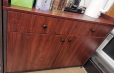 900*438*75基材:采用E1级中纤板 ，甲醛释放量符合国家标准；
面材:采用天然木皮贴面；                              
五金:采用优质五金配件，设计大方合理，结构简单，链接牢固，自主设计斜钢板脚简洁美观；
封边:采用优质中密度纤维板基材和实木木皮封边，有效的防止水气侵入；       
表面:表面光亮平整，有光泽，木纹清晰，整体效果好；
油漆:采用华润油漆，美观、不变色、光滑耐磨；个2469.917办公桌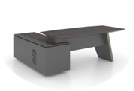 1800*1670*750基材：采用欧洲E0级基材标准，甲醛释放量符合国家标准。                                                      贴面：板材采用进口饰面纸，耐磨，不易变色。                                                         五金：品牌五金配件，如德国“海蒂诗”三节轨、设计大方合理，稳重，结构简单，连接牢固；锁为“乐思特弗”侧面连锁。                                                              表面：表面光亮平整，有光泽，木纹清晰，整体效果好。                                                 封边：采用优质实木颗粒板为基材和PVC边，用热熔胶经200℃高温压制于边部，有效防止水气侵入。张6091.158文件柜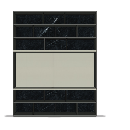 2000*415*19351、基材使用E0级刨花板，采用福人、大亚或同等品牌
2、功能：柜体上下分为三个部分，该产品图片仅供参考，中间部分柜体从地面向上750mm高度的位置定制整条台面要求可放置400mm高度的物件并且中间只能使用最多一块站板。
3、储物：柜体上下分为三个部分，上下两个部分做开门。组4819.479办公椅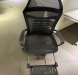 650*645*1190标配说明：固定头枕，白色尼龙背框，双层透气网布，升降腰托，3D功能扶手，带塑料座壳，自载重托盘，带座垫滑动，4档锁定，三级喷塑气压杆，R350的铝合金脚，60R的黑色尼龙轮。
带腿拖，倾仰角度最大可达150°把1269.0310会议桌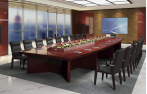 6400*2300*7601、贴面材料：采用美国大西洋牌胡桃木木皮饰面，厚度0.8mm；
2、封边用材：与贴面相同的进口实木木材；
3、基材：采用吉林露水河中密度板,优质绿色环保产品,甲醛含量≤1.0mg/L，密度在650~850kg/m3之间,静曲张度≥25Mpa,吸水膨胀率≤8.1%.
4、油漆：面漆采用“易涂宝”PU聚脂漆,底漆采用PE不饱和树脂漆，达到国家E1级环保要求。
4、功能说明：中间为封闭式皮板
5、可放置升降屏张18867.2611会议椅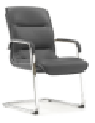 570*575*8551、面材：优质品牌头层牛皮（如卡森）撕裂力≥30N（GB/T 16799-2018），应符合HJ507-2009的要求。                                                                                    2、海绵：防火海，绵座绵密度≥25kg/m3，其他部位密度≥18kg/m3                                                                                                                                              3、曲木板：12mm外板/6mm内板，E1级优质曲木板  
4、弓形脚：壁厚2.0mm钢管折弯而成，表面电镀                                                                 5、成品：各项技术指标符合QB/T 2280-2016《办公家具 办公椅》规定的要求；其中，抗引燃特性符合GB 17927.2-2011的要求。把753.112三人沙发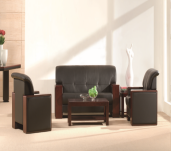 2080*910*8601、面材：使用优质头层真皮+仿皮
2、海绵：使用优质高回弹密度海绵
3、内架：采用榫卯结构，材料为优质落叶松及E0级夹板
4、沙发脚：采用实木油漆沙发脚张6023.0113单人沙发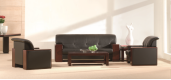 1060*910*8601、面材：使用优质头层真皮+仿皮
2、海绵：使用优质高回弹密度海绵
3、内架：采用榫卯结构，材料为优质落叶松及E0级夹板
4、沙发脚：采用实木油漆沙发脚张3295.5814茶几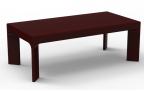 1200*630*4201、面材：天然木皮贴面。
2、基材：品牌E0级中纤板、品牌E0级刨花板，甲醛释放量≤5mg/100g。
3、油漆：采用知名品牌环保油漆，封闭式涂装。个1488.515茶几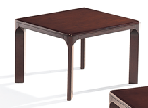 600*600*4201、贴面材料：采用知名品牌实木木皮饰面，厚度0.8mm；
2、封边用材：与贴面相同的进口实木木材；
3、基材：采用知名品牌中密度板,优质绿色环保产品,甲醛含量≤1.0mg/L，密度在650~850kg/m3之间,静曲张度≥25Mpa,吸水膨胀率≤8.1%.
4、油漆：面漆采用品牌PU聚脂漆,底漆采用PE不饱和树脂漆，达到国家E1级环保要求。个1224.7816接待桌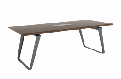 2200*1000*760基材:采用E0级板材 ，甲醛释放量符合国家标准；
面材:采用天然核桃木木皮贴面；                              
五金:采用优质五金配件，设计大方合理，结构简单，链接牢固，简洁美观；
封边:采用优质中密度纤维板基材和实木木皮封边，有效的防止水气侵入；       
表面:表面光亮平整，有光泽，木纹清晰，整体效果好；
油漆:采用华润油漆，美观、不变色、光滑耐磨；张4380.5317培训桌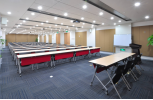 1400*500*750基材:刨花板使用国内知名板材制造商、用E0级基材标准，静曲强度为13.7MPa，含水率为6.8%，密度为0.67g/cm³，甲醛释放量0.047mg/m³；
贴面：板材采用“夏特”饰面纸，耐磨，不易变色。
表面：光滑，有光泽，整体效果好；
封边：采用优质实木颗粒板为基材和PVC边，用知名品牌热熔胶经200℃高温压制于边部，有效防止水气侵入；
五金：培训桌下架为优质钢制产品，表面喷塑闪银色，简约时尚，造型独特、美观、稳定性强，钢制折叠台架                  有电脑主机活动托                                                                       张884.9618培训椅1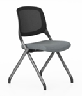 570*575*855黑色尼龙背框，喷塑钢架，活动座垫，可推叠，固定脚钉。把584.0719会议桌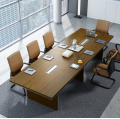 2400*1200*7501、贴面材料：采用知名品牌实木皮饰面，厚度0.8mm；
2、封边用材：与贴面相同的进口实木木材；
3、基材：采用知名品牌中密度板,优质绿色环保产品,甲醛含量≤1.0mg/L，密度在650~850kg/m3之间,静曲张度≥25Mpa,吸水膨胀率≤8.1%.
4、油漆：面漆采用知名品牌PU聚脂漆,底漆采用PE不饱和树脂漆，达到国家E1级环保要求。张8299.1220会议桌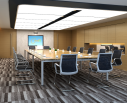 4200*1500*7501、贴面材料：采用知名品牌实木皮饰面，厚度0.8mm；
2、封边用材：与贴面相同的进口实木木材；
3、基材：采用知名品牌中密度板,优质绿色环保产品,甲醛含量≤1.0mg/L，密度在650~850kg/m3之间,静曲张度≥25Mpa,吸水膨胀率≤8.1%.
4、油漆：面漆采用知名品牌PU聚脂漆,底漆采用PE不饱和树脂漆，达到国家E1级环保要求。张14237.1721主席台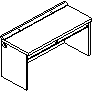 1400*600*760基材:采用E1级中纤板 ，甲醛释放量符合国家标准；
面材:采用知名品牌实木木皮贴面；           
封边:采用优质中密度纤维板基材和实木木皮封边，有效的防止水气侵入；       
表面:表面光亮平整，有光泽，木纹清晰，整体效果好；
油漆:采用华润油漆，美观、不变色、光滑耐磨；张2513.2722主席椅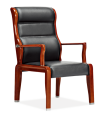 635*735*9601、面料:选用进口品牌小牛皮(1.0mm厚),经液态浸色及防潮、防污等工艺处理,皮面更加柔软舒适,光泽持久性；
2、基材:优质进口含水率低9%以下的硬木木方及5mm的多层夹板,经防虫、防腐等化学处理；
3、辅料:采用杜邦公司的PU成型发泡高密度海绵,表面有一层保护面,可防氧化,防碎,经过HD测试永不变形，实木四脚支撑。把1950.4423条桌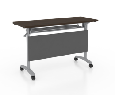 1400*500*750基材:刨花板使用国内知名板材制造商、用E0级基材标准，静曲强度为13.7MPa，含水率为6.8%，密度为0.67g/cm³，甲醛释放量0.047mg/m³；
贴面：板材采用“夏特”饰面纸，耐磨，不易变色。
表面：光滑，有光泽，整体效果好；
封边：采用优质实木颗粒板为基材和PVC边，用知名品牌热熔胶经200℃高温压制于边部，有效防止水气侵入；
五金：培训桌下架为优质钢制产品，表面喷塑闪银色，简约时尚，造型独特、美观、稳定性强，钢制折叠台架                  张1132.7424培训椅2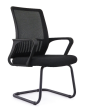 570*575*8551、面料:选用进口优质网布/麻绒,
2、基材:优质进口含水率低9%以下的硬木木方及5mm的多层夹板,经防虫、防腐等化学处理；
3、辅料:采用杜邦公司的PU成型发泡高密度海绵,表面有一层保护面,可防氧化,防碎,经过HD测试永不变形，
4、喷涂弓形脚，固定脚钉。把588.525培训椅3（带写字板）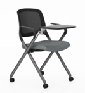 760*615*860标配说明：黑色尼龙背框，喷塑流星灰钢架，固定尼龙扶手，带写字板，活动座垫，可推叠，把596.4626餐桌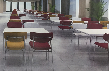 1400*700*750台面：选用“威盛亚”防火板贴面，符合国家环保标准。表面光滑无节疤、凹凸，无毛刺及其他不平整现象。两侧面直封边，前后防火板倒圆。
封边：选用上海“兄奕”牌PVC封边条，封边厚度2mm，防止水分侵入，造成变形开裂。
基材：采用优质“大亚”品牌环保中密度纤维板，甲醛释放量完全符合国家E1级环保标准，甲醛释放量≤0.124mg/m³（气候箱法）, 含水率控制在3%-13%标准区间内，环保性能指标完全符合GB/T11718-2009《中密度纤维板标准》、GB 18580-2017《室内装饰装修材料人造板及制品中甲醛释放限量》标准。
桌脚：采用上海宝钢一级冷轧钢板，钢制立柱壁2.0mm（含漆膜厚度），表面经酸洗磷化，采用“阿克苏”牌粉末静电喷涂。
喷塑前：经严格去油、除锈和磷化、表调等15道防锈处理达到室内5年不生锈。喷涂后：涂装的颜色无明显色差.涂装的膜厚厚薄均匀,漆膜厚度在20um以上，漆膜的表面硬度达2h级以上。涂装外观面不出现流挂,伤痕,麻点,块状,研磨印等。
符合国家检测标准：GB/T3325-2008、GB/T 700-2006.整体采用先进的机械化设备、模具、成型自动化流水线；实行严格的检验.张786.7327餐椅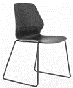 530*520*860标配说明：会议、洽谈、培训等多用途椅，塑背采用全新环保型ABS塑料，电镀弓形脚。把215.9328员工工位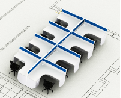 1500*1500*11501、框架：铝合金6063-T5，碱蚀阳极氧化；铝材厚度：装饰型材截面厚度（0.8mm-1.2mm）;结构型材截面厚度(1mm-1.5mm)。
2、主屏风桌上屏风为：扪布面板+钢板面板、桌下屏风为钢板面板，屏风厚度为60mm，要求屏风采用上下走线，共6个插座（1个网络，1个电话其余为五孔插）。侧面屏风桌上屏风为扪布面板+钢板面板，桌下屏风为钢板面板，要求桌下开4个86型插座面板，屏风厚度为40mm
3、台面板：基材为E0级刨花板，表面为优质耐磨三聚氢胺浸渍饰面。
4、封边：采用2.5mm同色PVC封边。（含塑键抽、主机托、吊柜、吊书架）张3884.0729主管工位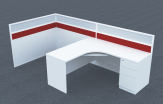 3000*1500*1200（1）屏风：40mm+40mm厚中行灰色铝合金型材屏风工作位，
（2）屏风分级：台面以上为扪布面板+磨砂钢化玻璃，台面以下白色精密网孔一级冷轧钢板冲孔（1.0mm厚）；
（3）台面板：L型MFC台面板(1700*550*25、1500*550*25)，
（4）五金配件：门铰、三节路轨采用优质高碳钢模具成形，使用“乐斯特弗”锁具.
（5）配置：配无顶柜、活动主机架、前挡板离地200mm、键盘架、钢脚、文具盒线盖、工位牌；推三柜抽屉采用三节导轨，标配5轮，当抽屉完全打开时具有防倾倒功能
（6）线路管理：桌下均带走线槽，走线系统预留4个插座孔位。走线量强大，所有线槽内带ABS料的保护套、避免表层在安装时刮坏，分线夹可移动、分为多层便于强弱电分开，更合理利用走线槽的空间。张5115.0430活动柜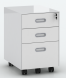 400*500*6001、基材：采用宝钢或鞍钢或同档次品牌。钢板厚0.8mm，涂装前经由脱脂、水洗、皮膜化成、再水洗等十道防锈前处理，再经隧道式高静电自动涂装。                                                                                                                                           2、涂料：粉末采用静电喷粉。粉末通过ISO14001 环境体系认证，符合HG/T2006-2006《热固性粉末涂料》标准。                                                                                                                                                                            3、工艺要求：表面均采用亚光粉体涂料，硬度达H级，硬度≥0.4；耐冲击，耐水性。                                                                    
4、焊接工艺：焊接表面波纹应均匀，高低之差应小于1mm。焊接处无脱焊、虚焊、焊穿。涂（镀）层应无脱落、返锈和粘漆。在接触人体或收藏物品的部位不得有毛刺、刃口或棱角。                                                                                   
6、五金配件：采用优质品牌五金配件。                                                               个707.9631职员椅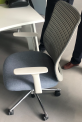 635*585*9551、面料：双层透气网布
2、海绵：座垫优质高密度定型绵,
3、曲木板：12mmE1级优质曲木板,
4、扶手：升降PP扶手,
5、底盘：浙江“中泰”底盘，STG机构（单档初始位置锁定） ,
6、气杆：韩国“三弘”气杆，行程92±3mm,
7、椅脚：黑色尼龙五星脚,
8、椅轮：浙江“中威”尼龙PA轮  把902.6532休闲沙发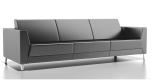 2160*880*8301、面材：使用优质头层真皮+仿皮
2、海绵：使用优质高回弹密度海绵
3、内架：采用钉架结构，材料为优质落叶松及E0级夹板
4、沙发脚：采用喷塑粉五金脚张4005.3133休闲茶几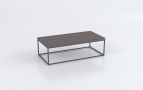 1200*600*400基材：茶几面为加厚板，采用冷压工序处理；                                   贴面：板材采用“夏特”饰面纸，耐磨，不易变色                                   五金：茶几脚材质为优质方管，造型独特、美观、稳定性强                          表面：茶几表面光滑，有光泽，整体效果好                                        封边：采用优质PVC封边，用“立盛”热熔胶经200℃高温压制于边部，有效防止水气侵入             只1363.7234隔断储物柜子（其中二层综合和个金隔断上面为花架）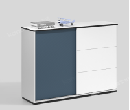 1200*400*1100基材：采用欧洲E0基材标准，甲醛释放量趋于0；
贴面：板材采用“夏特”饰面纸，耐磨，不易变色；
五金：移门五金为知名品牌移门五金，定位效果好； 
表面：光滑，有光泽，整体效果好；
封边：采用优质实木颗粒板为基材和PVC边，用知名品牌热熔胶经200℃高温压制于边部，有效防止水气侵入；
移门：白色移门做黑色工艺线，蓝瓦楞板材更体现产品层次、立体感；个1398.2335工位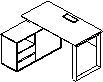 1400*1040*750基材：采用欧洲E0级基材标准，甲醛释放量趋于0。
贴面：板材采用“夏特”饰面纸，耐磨，不易变色。
五金：设计大方合理，稳重，结构简单，连接牢固；门板斜边工艺，亦可充当拉手，手感更佳，体现出产品现代化设计。
表面：光滑，有光泽，整体效果好；
封边：采用优质实木颗粒板为基材和PVC边，用热熔胶经200℃高温压制于边部，有效防止水气侵入；                       带有活动柜张2385.8436值班床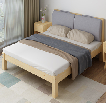 1200*20001、基材：实木松木框架 
2、靠垫：加厚软包可拆卸式靠垫 
3、床垫：含床垫配10mm生态棕垫。
4、甲醛释放量符合国家标准；张2876.1137更衣柜(上下为一组)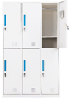 900*500*1850采用上海宝钢钢板，厚度0.8mm-1.2mm，钢板表面经除油、除锈、磷化等前处理，表面采用环保静电粉末高温塑化而成；产品使用标准件、紧固件进行镀锌处理，表面光滑平整、无尖角凸起；色泽一致，漆面均匀无划痕。内含挂衣通、一块层板、一面小镜子。组1752.2138更衣柜2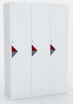 1200*480*1800采用上海宝钢钢板，厚度0.8mm-1.2mm，钢板表面经除油、除锈、磷化等前处理，表面采用环保静电粉末高温塑化而成；产品使用标准件、紧固件进行镀锌处理，表面光滑平整、无尖角凸起；色泽一致，漆面均匀无划痕。内含挂衣通、一块层板、一面小镜子。组1698.2339接待台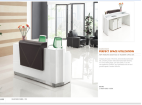 2100*800*1080基材：采用欧洲E0级刨花板及E1级中纤板基材标准，甲醛释放量符合国家标准；
面材:以黑胡桃木饰面为主搭配森工白防火板及深海蓝油漆饰面；                               
五金：设计大方合理，稳重，结构简单，连接牢固，符合人性化设计；                                                    封边：采用优质实木颗粒板为基材和PVC边，用优质热熔胶经200℃高温压制于边部， 有效防止水气侵入；                                                
表面:表面光亮平整，有光泽，整体效果好；     张12561.0640主任班台（左、右）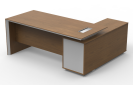 1800*1550*7601、面材：60S天然白橡木/胡桃木木皮贴面。
2、基材：“大亚”E0级中纤板、“丽人”E0级刨花板，甲醛释放量≤5mg/100g。
3、五金：德国“海蒂诗”三节轨、乐斯特弗锁具、意大利FGV阻尼缓冲铰链；EFJ.43线盒（3个电源模块、1个HDMI模块、2个网络模块（CAT.6)、2个USB充电接口）。
4、油漆：采用“展臣”水性环保油漆，开放式涂装 +
白闪银涂装。
5、抽屉采用一体成型工艺，无气味、环保、健康。张6571.6841无靠背吧椅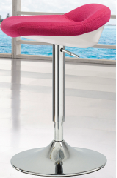 410*430*490-6301、饰面：采用人造革或麻绒或绒布椅坐，温馨耐用，密度达到60kg\m³，拉伸强度≥90kPa，伸长率≥130%，回弹率≥35%，撕裂强度≥2.0N/cm，干热老化后拉伸强度≥55kPa甲醛释放≤0.120mg/m2h,TVOC≤0.5mg/m2h，所检项目符合检验依据要求；）
2、海绵：采用优质发环保高密度定型棉，密度为40KG/m³，软硬适中，久坐不变形，拉伸强度≥90kPa，伸长率≥130%，回弹率≥35%，撕裂强度≥2.0N/cm，干热老化后拉伸强度≥55kPa，甲醛释放≤0.120mg/m2h,TVOC≤0.5mg/m2h，所检项目符合检验依据要求。
3、汽压杆：采用“协强”牌汽压杆。耐高低温性能，气弹簧经 -30℃和60℃高低温。储存后，公称力Fa衰减量应不大于5%　。检验依据：GB/T　29525-2013
4、脚架：φ450mm电镀喇叭盘金属脚一次压铸成型，无需焊接，美观大方且结实耐用；张982.342折叠桌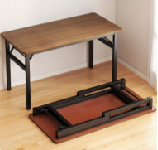 1200*600*7501、面材、基材：采用“露水河、康达康、福人”等符合国家环保标准E0级的浸渍胶膜纸饰面刨花板， 游离甲醛释放量≤0.05mg/m³(气候箱法)，符合GB/T15102-2017《浸渍胶膜纸饰面纤维板和刨花板》、GB/T39600-2021《人造板及其制品甲醛释放量分级》；
2、PVC封边：采用“瑞杰、兄奕、恒德”等品牌2.0mmPVC封边带，表面光滑，无节疤、凹凸、蜂窝气孔、划痕、污点、和镶入异物；其中甲醛释放量≤0.1mg/L，检测依据：GB/T 4463-2013《家具用封边条技术要求》。
3、折叠脚架：采用“宝钢”或“鞍钢”同级别品牌优质冷轧工业管型材，经过焊接、打磨、抛光等工艺。表面采用行业领先的“黑镍”电泳工艺，电镀层厚度≥0.1mm.附着力强，抗氧化能力强。哑光镜面处理、质感好。张850.4443洽谈桌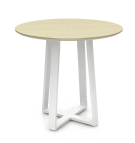 650*7501、面材、基材：采用“露水河、康达康、福人”等符合国家环保标准E0级的浸渍胶膜纸饰面刨花板， 游离甲醛释放量≤0.05mg/m³(气候箱法)，符合GB/T15102-2017《浸渍胶膜纸饰面纤维板和刨花板》、GB/T39600-2021《人造板及其制品甲醛释放量分级》；
2、PVC封边：采用“瑞杰、兄奕、恒德”等品牌2.0mmPVC封边带，表面光滑，无节疤、凹凸、蜂窝气孔、划痕、污点、和镶入异物；其中甲醛释放量≤0.1mg/L，检测依据：GB/T 4463-2013《家具用封边条技术要求》。
3、钢架：采用“宝钢”或“鞍钢”同级别品牌优质冷轧工业管型材，经过焊接、打磨、抛光等工艺。表面经除油除锈、陶化处理，焊接牢固、光滑平整，表面静电粉末喷塑，环保性能好，冲击强度高，达标准GB/T 13668-2003、GB/T3325-2017张907.9644洽谈椅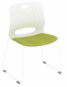 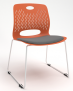 550*420*7801、椅座采用ABS塑胶，具有抗冲击性、耐热性、耐低温性，符合QB/T 4880-2015《注塑塑料椅》标准
2、脚架，直径16MM铁管，厚度足2.0MM。张331.86